Приложение №4к извещению об осуществлении закупки ПРОЕКТ МУНИЦИПАЛЬНОГО КОНТРАКТА (СМП)Муниципальный контракт № __(Приложение к электронному муниципальному контракту № __)на выполнение работ по инженерным изысканиям, по разработке проектной и рабочей документации по объекту «Реконструкция автомобильной дороги «Улица Ленина» в городе ЮгорскеДепартамент жилищно-коммунального и строительного комплекса администрации города Югорска, именуемый в дальнейшем «Муниципальный заказчик», с одной стороны,  и ____________________ , именуемый  в дальнейшем Исполнитель, со второй стороны, вместе именуемые «Стороны» заключили настоящий муниципальный контракт (далее - контракт) о нижеследующем:1. Предмет1.1. Муниципальный заказчик поручает Исполнителю, а Исполнитель принимает на себя обязательство:- выполнить работы по инженерным изысканиям, по разработке проектной и рабочей документации по объекту «Реконструкция автомобильной дороги «Улица Ленина» в городе Югорске (далее – Объект, работы), в соответствии с условиями настоящего контракта.1.2. Настоящий муниципальный контракт заключен на основании решения единой комиссии по осуществлению закупок для муниципальных нужд города Югорска, в соответствии с протоколом единой комиссии №______  от____г.1.3. Место нахождения объекта: Ханты-Мансийский автономный округ-Югра, город Югорск, автомобильная дорога районного значения ул. Ленина; место передачи результата работ: Тюменская область, Ханты-Мансийский автономный округ – Югра, г. Югорск,  ул. Механизаторов,22.1.4. Финансирование объекта осуществляется за счет средств бюджета города Югорска на 2024 год.1.5. Результатом выполненной работы по контракту, в соответствии с законодательством Российской Федерации о градостроительной деятельности, являются проектная документация и документ, содержащий результаты инженерных изысканий при наличии положительного заключения государственной экспертизы.Стоимость работ и порядок расчетовСтоимость подлежащих выполнению работ составляет  ____________ (сумма прописью), в том числе НДС _____ %, либо без НДС.Цена контракта является твердой и определяется на весь срок исполнения контракта, за исключением условий, предусмотренных настоящим контрактом. Муниципальный Заказчик в соответствии с пунктом 2 части 13 статьи 34 Федерального закона от 05.04. 2013 № 44-ФЗ «О контрактной системе в сфере закупок товаров, работ, услуг для обеспечения государственных и муниципальных нужд» (далее по тексту ФЗ № 44) уменьшает  сумму, подлежащую уплате Муниципальным заказчиком Исполнителю, на размер налогов, сборов и иных обязательных платежей в бюджеты бюджетной системы Российской Федерации, связанных с оплатой контракта, если в соответствии с законодательством Российской Федерации о налогах и сборах такие налоги, сборы и иные обязательные платежи подлежат уплате в бюджеты бюджетной системы Российской Федерации заказчиком. Цена контракта включает в себя: прибыль Исполнителя, уплату налогов, сборов, других обязательных платежей и иных расходов Исполнителя, связанных с выполнением обязательств по контракту, затраты на выполнение инженерных изысканий, разработку проектной и рабочей документации; согласование проектных решений в установленном порядке с территориальным подразделением Госавтоинспекции (ОГИБДД ОМВД России по городу Югорску ХМАО – Югры), а также с эксплуатирующими сети инженерно-технического обеспечения организациями, затраты на проведение государственной экспертизы, включая смету на строительство объекта и результаты инженерных изысканий, налоги и сборы НДС либо без НДС и другие обязательные платежи, возникающие в период выполнения работ. В случае если контракт заключается с лицами, не являющимися в соответствии с законодательством Российской Федерации о налогах и сборах плательщиком НДС, то цена контракта НДС не облагается. В случае если контракт заключается с лицами, не являющимися в соответствии с законодательством Российской Федерации о налогах и сборах плательщиком НДС, то цена контракта НДС не облагается.В случае изменения расчетного счета Исполнитель обязан в однодневный срок в письменной форме сообщить об этом Муниципальному заказчику, указав новые реквизиты расчетного счета. В противном случае все риски, связанные с перечислением Муниципальным заказчиком денежных средств на указанный в настоящем контракте счет Исполнителя, несет Исполнитель.Оплата выполненных Исполнителем работ производится Муниципальным заказчиком путем перечисления денежных средств на счет Исполнителя в течение 7 (рабочих) дней с даты подписания заказчиком документа о приемке, сформированного  с использованием единой информационной системы предусмотренного частью 13 статьи 94  Федерального закона № 44-ФЗ, но не более объема соответствующих лимитов бюджетных обязательств. Оплата выполненных работ в течение срока действия контракта не является отдельным этапом исполнения контракта по смыслу статьи 753 Гражданского кодекса РФ. Датой оплаты считается дата приема банком Муниципального заказчика платежных документов к исполнению.Результатом исполнения муниципального контракта является выполнение всего комплекса работ, предусмотренного настоящим контрактом. Обеспечение исполнения гарантийных обязательств предоставляется Исполнителем Муниципальному заказчику до оформления документа о приемке (за исключением отдельного этапа исполнения  контракта).Цена  контракта может быть снижена по соглашению сторон без изменения, предусмотренного контрактом объема работ  и иных условий исполнения настоящего контракта.Работы, выполненные с изменением или отклонением от расчета стоимости работ по контракту, не оформленные в установленном порядке, оплате не подлежат.Муниципальный заказчик вправе приостановить оформление окончательного расчета за выполненные работы с Исполнителем, если Исполнитель не выполнены обязательства по настоящему контракту.В случае если проектная документация и (или) рабочая документация предусматривают при осуществлении работ по строительству (реконструкции) объектов капитального строительства поставку товаров, в отношении которых Правительством Российской Федерации в соответствии со статьей 14 Федерального закона о контрактной системе установлены запрет на допуск товаров, происходящих из иностранных государств, и ограничения допуска указанных товаров, то проектная документация и (или) рабочая документация, являющиеся предметом контракта, должны содержать отдельный перечень таких товаров.Сроки выполнения работ3.1. Календарные сроки выполнения работ определены сторонами:-  начало: с даты заключения муниципального контракта;- окончание: 25.11.2024.3.2. Работы считаются принятыми с даты подписания Муниципальным заказчиком акта сдачи-приемки технической документации.3.3. Дата окончания работ, определенная в пункте 3.1., является согласованной точкой отсчета при определении размера санкций при нарушении определенных контрактом сроков выполнения работ.Права и обязанности ИсполнителяОбязанности  Исполнителя:В течение 5 рабочих дней с даты заключения муниципального контракта Исполнитель предоставляет Муниципальному заказчику, подписанный  расчет выполнения работ по контракту (Приложение №2). Выполнить инженерные изыскания и осуществить подготовку проектной и рабочей документации в целях реконструкции объекта капитального строительства автомобильная дорога районного значения ул. Ленина (далее - объект) в соответствии с условиями настоящего контракта, техническим заданием (Приложение №1).Проектную документацию выполнить в соответствии с Положением о составе разделов проектной документации и требования к их содержанию, утвержденного постановлением Правительства РФ от 16.02.2008  №87.Сбор недостающих исходных данных для проектирования Исполнитель осуществляет самостоятельно.В установленные контрактом сроки разработать и передать Муниципальному заказчику техническую документацию в соответствии с техническим  заданием (Приложение №1).Назначить в течение 5 (пяти) рабочих дней с даты подписания контракта Сторонами своего представителя, ответственного за ходом работ по контракту, официально в письменном виде известив об этом Муниципального заказчика с указанием представленных представителю полномочий (с приложением соответствующей доверенности).Соблюдать требования, содержащиеся в техническом задании и не допускать от них отступлений при выполнении работ.Предоставить Заказчику по его требованию информацию о ходе выполнения работ по контракту по форме, в объеме и в сроки, содержащиеся в требованиях заказчика.Устранить за свой счет в установленный заказчиком разумный срок недостатки (дефекты), выявленные в процессе выполнения работ по контракту, при передаче результатов работ по контракту, при проведении государственной экспертизы, а также выявленные в ходе строительства или в процессе эксплуатации объекта, возникшие вследствие невыполнения и (или) ненадлежащего выполнения работ Исполнителем и (или) третьими лицами, привлеченными им для выполнения работ, а в случае если указанные недостатки (дефекты) причинили убытки заказчику и (или) третьим лицам, возместить убытки в полном объеме в соответствии с гражданским законодательством Российской Федерации. В случае, если заказчиком не указан срок для устранения выявленных недостатков (дефектов), такие недостатки (дефекты) должны быть устранены Исполнителем в срок не позднее 20 дней со дня получения уведомления о выявленных недостатках (дефектах). Выполнять указания Муниципального заказчика, представленные в письменной форме, в том числе о внесении изменений и дополнений в разрабатываемую техническую документацию, если они не противоречат условиям контракта и действующему законодательству.Предоставлять Муниципальному заказчику в 5-дневный срок с момента получения соответствующего запроса любую информацию и документы, связанные с реализацией условий настоящего контракта.Надлежащим образом выполнить все свои обязанности, предусмотренные в других разделах контракта либо действующим законодательством Российской Федерации.Техническая документация, разработанная Исполнителем по контракту, передается Исполнителем в собственность Муниципальному заказчику. Исполнитель гарантирует Муниципальному заказчику отсутствие у третьих лиц права воспрепятствовать выполнению работ или ограничивать их выполнение на основе подготовленной Исполнителем по настоящему контракту технической документации. Исполнитель не вправе передавать техническую документацию третьим лицам без согласия Муниципального заказчика.Уведомлять Муниципального заказчика о привлекаемых к исполнению своих обязательств по настоящему контракту других лиц (субисполнителей). Исполнитель обязан по требованию Муниципального заказчика представлять копии договоров, заключенных со сторонними специализированными (субподрядными) организациями.  Исполнитель несет перед Муниципальным заказчиком ответственность за последствия неисполнения или ненадлежащего исполнения обязательств субисполнителем, а также  за убытки, причиненные участием субисполнителя в исполнении настоящего контракта, а перед субисполнителем - ответственность за неисполнение или ненадлежащее исполнение Муниципальным заказчиком обязательств по контракту.Своевременно уведомлять Муниципального заказчика о невозможности достижения положительного результата работ.В случае отсутствия в тексте контракта реквизитов, Исполнитель обязан сообщить Муниципальному заказчику банковские реквизиты для перечисления денежных средств по настоящему контракту путем направления письменного уведомления, в котором должно быть указано: номер и дата контракта, стороны контракта, предмет контракта, банковские реквизиты Исполнителя, подпись уполномоченного лица Исполнителя, печать Исполнителя (при наличии).Исполнитель обязан заключать трудовые договоры с работниками, занятыми при выполнении работ по контракту, своевременно и в полном объеме вносить платежи в бюджет и внебюджетные фонды.4.1.19. При расторжении контракта до завершения работ передать заказчику исполнительную документацию, ведение которой осуществляется Исполнителем в соответствии с условиями контракта, а также другие документы, полученные (составленные) Исполнителем ом в ходе исполнения обязательств по контракту, в течение 10 дней со дня расторжения контракта.Права Исполнителя:Исполнитель  имеет право потребовать указаний и разъяснений по любому вопросу, связанному с производством работ по контракту. Указания и разъяснения должны быть даны Муниципальным заказчиком в четырнадцатидневный срок в письменной форме.В случае если в период производства работ у Исполнителя возникнет необходимость получения дополнительных исходных данных, он имеет право получить содействие в этом вопросе у Муниципального заказчика. Права и обязанности Муниципального заказчикаОбязанности Муниципального заказчика:5.1.1. Осуществлять приемку результатов выполненных работ по контракту в соответствии с расчетом выполнения работ (Приложение №2) после получения положительного заключения государственной экспертизы инженерных изыскания и проектной доркументации.5.1.2. Контролировать соблюдение сроков выполнения работ.5.1.3. Организовать в установленном порядке финансирование работ, предусмотренных настоящим контрактом, из средств бюджета города Югорска в пределах лимитов бюджетных обязательств и объемов финансирования. Оплачивать выполненные по контракту работы в размерах, установленных контрактом.5.1.4. Привлечь Исполнителя к участию в деле по иску, предъявленному к Муниципальному заказчику третьим лицом в связи с недостатками разработанной Исполнителем технической документации и/или выполненных  работ по контракту.5.1.5. Надлежащим образом выполнить все свои обязанности, предусмотренные в других разделах настоящего контракта.5.2. Права Муниципального заказчика:5.2.1. Муниципальный заказчик имеет право осуществлять контроль за ходом и качеством выполняемых работ, не вмешиваясь при этом в оперативно–хозяйственную деятельность Исполнителя, а также вносить изменения в установленном порядке в задание на выполнение работ, существенно не влияющие на объем и характер работ.5.2.2. Запрашивать и получать от Исполнителя любую информацию и документы, связанные с реализацией условий настоящего контракта.5.2.3. В любое время приостановить финансирование работ по контракту в случае неисполнения либо ненадлежащего исполнения Исполнителем своих обязанностей по контракту.5.2.4. Муниципальный заказчик имеет право потребовать от Исполнителя разъяснений по любому вопросу, связанному с результатом выполненных работ по контракту. Разъяснения должны быть даны Исполнителем в течение пяти дней с даты получения запроса.5.2.5. Муниципальный заказчик вправе в одностороннем порядке уменьшить сумму любых осуществляемых платежей по контракту на величину начисленных штрафов. пени, выставляемых Исполнителю по контракту. При этом  данное уменьшение платежей не освобождает Исполнителя от исполнения своих обязательств.5.2.6. При несвоевременном устранении  Исполнителем  замечаний и отступлений от условий контракта и технического задания, Муниципальный  заказчик вправе за счет Исполнителя  устранить вышеуказанные замечания, путем привлечения третьих лиц, с обязательным извещением Исполнителя. В этом случае расчеты стоимости этих работ на устранение некачественно выполненных работ, недостатков и отступлений производятся Муниципальным заказчиком с последующей компенсацией за счет Исполнителя, либо уменьшения договорной цены контракта, указанной в п.2.1. настоящего контракта, соразмерно сумме выявленных замечаний.6.Производство, сдача и приемка выполненных работ6.1. Исполнитель выполняет работы в соответствии с техническим заданием, расчетом стоимости выполнения работ, условиями настоящего контракта, действующим законодательством Российской Федерации.6.2. Приемка и оплата выполненных работ, в том числе их отдельных этапов, осуществляются на основании документов о приемке работ, подтверждающих их выполнение в соответствии с условиями контракта.6.3. В сроки, установленные пунктом 3.1 контракта,  Исполнитель передает Муниципальному заказчику по накладной техническую документацию, акт сдачи-приемки технической документации, а  так же формирует с использованием единой информационной системы, подписывает усиленной электронной подписью лица, имеющего право действовать от имени Исполнителя, и размещает в единой информационной системе документ о приемке в соответствии с частью 13 статьи 94 ФЗ № 44.Документ о приемке размещенный в единой информационной системе должен содержать:а) включенные в контракт в соответствии с пунктом 1 части 2 статьи 51 Федерального закона №44-ФЗ идентификационный код закупки, наименование, место нахождения заказчика, наименование объекта закупки, место выполнения работы, информацию об Исполнителе, предусмотренную подпунктами "а", "г" и "е" части 1 статьи 43 Федерального закона№44-ФЗ, единицу измерения выполненной работы;б) наименование выполненной работы;в)  информацию об объеме выполненной работы;е) стоимость исполненных Исполнителем обязательств, предусмотренных контрактом, с указанием цены за единицу выполненной работы;ж) иную информацию с учетом требований, установленных в соответствии с частью 3 статьи 5 Федерального закона №474-ФЗ.6.4. Для проверки предоставленных Исполнителем результатов, предусмотренных контрактом, в части их соответствия условиям контракта Муниципальный заказчик обязан провести экспертизу. Экспертиза результатов, предусмотренных контрактом, проводится Муниципальным заказчиком своими силами в срок не не позднее двадцати рабочих дней, следующих за днем поступления документа о приемке в единой информационной системе. Результаты такой экспертизы оформляются путем подписания акта сдачи-приемки технической документации ответственным за экспертизу выполненной работы должностным лицом Муниципального Заказчика.6.5. Муниципальный заказчик вправе не отказывать в приемке результатов выполненной работы в случае выявления несоответствия этих результатов работы условиям контракта, если выявленное несоответствие не препятствует приемке этих результатов работы и устранено Исполнителем.6.6. В случае если по результатам такой экспертизы установлены нарушения требований контракта, не препятствующие приемке выполненной работы  в заключении могут содержаться предложения об устранении данных нарушений, в том числе с указанием срока их устранения.6.7. Не позднее двадцати рабочих дней, следующих за днем поступления документа о приемке в единой информационной системе, Муниципальный заказчик осуществляет одно из следующих действий:а) подписывает усиленной электронной подписью лица, имеющего право действовать от имени заказчика, и размещает в единой информационной системе документ о приемке;б) формирует с использованием единой информационной системы, подписывает усиленной электронной подписью лица, имеющего право действовать от имени заказчика, и размещает в единой информационной системе мотивированный отказ от подписания документа о приемке с указанием причин такого отказа, а Исполнитель обязуется в срок, установленный в экспертном заключении (акте, составленном Муниципальным заказчиком), устранить указанные недостатки/произвести доработки за свой счет.6.8. В случае получения от Муниципального заказчика запроса о предоставлении разъяснений касательно результатов работ и (или) мотивированного отказа от принятия результатов выполненных работ, или  экспертного заключения с перечнем выявленных недостатков, необходимых доработок и сроком их устранения Исполнитель в течение 3 (трех) рабочих дней обязан предоставить Муниципальному заказчику запрашиваемые разъяснения в отношении выполненных работ и (или) в срок, установленный в указанном мотивированном отказе, экспертном заключении, содержащем перечень выявленных недостатков и необходимых доработок, устранить полученные от Муниципального заказчика замечания/недостатки/произвести доработки и передать Муниципальному заказчику приведенный в соответствие с предъявленными требованиями/замечаниями комплект технической  документации, отчет об устранении недостатков, выполнении необходимых доработок, а также повторно подписанный Исполнителем акт сдачи-приемки технической документации. 6.9. В случае получения в соответствии с подпунктом б пункта 6.6, пунктом 6.7 контракта мотивированного отказа от подписания документа о приемке, запроса о предоставлении разъяснений касательно результатов работ, экспертного заключения с перечнем выявленных недостатков, необходимых доработок Исполнитель устраняет выявленные недостатки и направляет Муниципальному заказчику документ о приемке в порядке, предусмотренном Законом о контрактной системе.6.10. В случае если по результатам рассмотрения отчета, содержащего выявленные недостатки и необходимые доработки, Муниципальным заказчиком будет принято решение об устранении Исполнителем недостатков/выполнении доработок в надлежащем порядке и в установленные сроки, а также в случае отсутствия у Муниципального заказчика запросов касательно представления разъяснений в отношении выполненных работ, Муниципальный заказчик принимает выполненные работы и подписывает усиленной электронной подписью лица, имеющего право действовать от имени заказчика, и размещает в единой информационной системе документ о приемке, а так же акт сдачи-приемки технической документации. 6.11. Датой приемки выполненной работы считается дата размещения в единой информационной системе документа о приемке, подписанного Муниципальным заказчиком. 6.11. Внесение исправлений в документ о приемке, осуществляется путем формирования, подписания усиленными электронными подписями лиц, имеющих право действовать от имени исполнителя и размещения в единой информационной системе исправленного документа о приемке.6.12. В ходе осуществления процедуры приемки Стороны вправе осуществлять иные действия, выполнение которых предусмотрено функционалом Единой информационной системы. В случае если по результатам совершения таких действий, требуется встречное осуществление действий от противоположной Стороны, то такие действия должны быть осуществлены в срок не более 2 рабочих дней. 6.13. В случае не предоставления Муниципальному заказчику в установленные сроки технической документации с устранением выявленных недостатков, наступает ответственность в соответствии с условиями настоящего контракта.6.14. В случае отсутствия каких-либо документов, предусмотренных данным разделом, оплата по контракту производиться не будет.6.15. В случае некачественной или некомплектной технической документации, акта сдачи-приемки технической документации к оплате не принимается до устранения замечаний.6.16. Перечень изготавливаемой в соответствии с контрактом документации, подлежащей оформлению и сдаче Исполнителем Муниципальному заказчику на отдельных этапах выполнения и по окончании работ определен приложением к контракту.6.17.Основанием для отказа Муниципального заказчика в приемке работ является несоответствие технической документации требованиям, изложенным в контракте, в т.ч. требованиям действующего законодательства и иных нормативно-правовых актов Российской Федерации и Ханты-Мансийского автономного округа - Югры, государственным стандартам,  а также требованиям и указаниям Муниципального заказчика.6.18. Исключительные права на результаты интеллектуальной деятельности, созданные при выполнении работ по контракту, а также имущественные права на техническую, рабочую, проектную, программную и иную документацию и материалы, относящиеся к использованию результатов интеллектуальной деятельности (далее - сопутствующая документация), принадлежат муниципальному образованию городской округ Югорск от имени которого выступает заказчик.6.19. Днем передачи исключительных прав является дата размещения в единой информационной системе документа о приемке, подписанного Муниципальным заказчиком.6.20. Исполнитель  гарантирует, что между ним и его работником (автором) не заключены и не будут заключены договоры, содержащие условия о том, что право на использование произведений, созданных работником (автором) в связи с выполнением своих трудовых обязанностей или конкретного задания работодателя в ходе исполнения контракта (служебное произведение), принадлежит работнику (автору).6.21. Исполнитель  гарантирует заключение с привлеченными им при исполнении контракта третьими лицами договоров, обеспечивающих приобретение Исполнителем всех исключительных прав на результаты интеллектуальной деятельности для передачи муниципальному образованию городской округ Югорск.6.22. Передаваемые Исполнителем ом исключительные права означают право муниципального образования городского округа города Югорска от имени которой(ого) выступает заказчик, использовать сопутствующую документацию в любой форме и любым не противоречащим законодательству Российской Федерации способом.6.23. В случае предъявления третьими лицами претензий и исков, возникающих из авторских прав на произведения, входящие в сопутствующую документацию, разработанную Исполнителем ом по контракту, и иных исключительных прав на результаты интеллектуальной деятельности, Исполнитель обязуется совместно с заказчиком и (или) муниципальным образованием городской округ город Югорск выступать в защиту интересов сторон контракта, а в случае неблагоприятного решения суда - возместить убытки.7. Гарантии качества работ.7.1. Исполнитель гарантирует выполнение работ в соответствии с условиями настоящего контракта, действующим законодательством Российской Федерации.В соответствии со ст. 761 ГК РФ Исполнитель по договору подряда о выполнении проектных работ несет ответственность за ненадлежащее составление технической документации, включая недостатки, обнаруженные впоследствии в ходе строительства, а также в процессе эксплуатации объекта, созданного на основе технической документации. Исполнитель гарантирует, что между ним и его работником не заключены и не будут заключены договоры, содержащие условия о том, что право на использование произведений, созданных работником в связи с выполнением своих трудовых обязанностей или конкретного задания работодателя в ходе исполнения контракта принадлежит работнику.При обнаружении недостатков в технической документации Исполнитель по требованию заказчика обязан безвозмездно переделать техническую документацию и соответственно произвести необходимые дополнительные проектные работы, а также возместить заказчику причиненные убытки.Требования к гарантии качества товара, работы, услуги установлены в пункте 4.4 раздела 4 электронного контракта и в извещении об осуществлении закупки.Ответственность сторонСтороны несут ответственность за неисполнение или ненадлежащее исполнение своих обязательств по настоящему контракту в соответствии с законодательством РФ.В случае просрочки исполнения поставщиком (подрядчиком, исполнителем) обязательств (в том числе гарантийного обязательства), предусмотренных контрактом, а также в иных случаях неисполнения или ненадлежащего исполнения поставщиком (подрядчиком, исполнителем) обязательств, предусмотренных контрактом, Муниципальный заказчик направляет поставщику (подрядчику, исполнителю) требование об уплате неустоек (штрафов, пеней).Пеня начисляется за каждый день просрочки исполнения поставщиком (подрядчиком, исполнителем) обязательства, предусмотренного контрактом, в размере одной трехсотой действующей на дату уплаты пени ключевой ставки Центрального банка Российской Федерации от цены контракта, уменьшенной на сумму, пропорциональную объему обязательств, предусмотренных контрактом и фактически исполненных поставщиком (подрядчиком, исполнителем).8.3.  В случае просрочки исполнения Муниципальным заказчиком обязательств, предусмотренных контрактом, а также в иных случаях неисполнения или ненадлежащего исполнения Муниципальным заказчиком обязательств, предусмотренных контрактом, поставщик (подрядчик, исполнитель) вправе потребовать уплаты неустоек (штрафов, пеней). Пеня начисляется за каждый день просрочки исполнения обязательства, предусмотренного контрактом, начиная со дня, следующего после дня истечения установленного контрактом срока исполнения обязательства в размере одной трехсотой действующей на дату уплаты пеней ключевой ставки Центрального банка Российской Федерации от не уплаченной в срок суммы. 8.4. Размеры штрафа определяются в соответствии с Постановлением Правительства РФ от 30.08. 2017 № 1042" Об утверждении Правил определения размера штрафа, начисляемого в случае ненадлежащего исполнения заказчиком, неисполнения или ненадлежащего исполнения поставщиком (подрядчиком, исполнителем) обязательств, предусмотренных контрактом (за исключением просрочки исполнения обязательств заказчиком, поставщиком (подрядчиком, исполнителем) (далее по тексту Постановлением Правительства РФ от 30.08. 2017 № 1042).8.4.1. За каждый факт неисполнения или ненадлежащего исполнения поставщиком (подрядчиком, исполнителем) обязательств, предусмотренных контрактом, за исключением просрочки исполнения обязательств (в том числе гарантийного обязательства), предусмотренных контрактом, размер штрафа устанавливается в размере 1 процента цены контракта (этапа), но не более 5 тыс. рублей и не менее 1 тыс. рублей.8.4.2. За каждый факт неисполнения или ненадлежащего исполнения поставщиком (подрядчиком, исполнителем) обязательства, предусмотренного контрактом, которое не имеет стоимостного выражения, размер штрафа устанавливается (при наличии в контракте таких обязательств) в следующем порядке:а) 1000 рублей, если цена контракта не превышает 3 млн. рублей;б) 5000 рублей, если цена контракта составляет от 3 млн. рублей до 50 млн. рублей (включительно).Общая сумма начисленных штрафов за неисполнение или ненадлежащее исполнение поставщиком (подрядчиком, исполнителем) обязательств, предусмотренных контрактом, не может превышать цену контракта.8.4.3. За каждый факт неисполнения Муниципальным заказчиком обязательств, предусмотренных контрактом, за исключением просрочки исполнения обязательств, предусмотренных контрактом, размер штрафа устанавливается в следующем порядке:а) 1000 рублей, если цена контракта не превышает 3 млн. рублей (включительно);б) 5000 рублей, если цена контракта составляет от 3 млн. рублей до 50 млн. рублей (включительно).Общая сумма начисленных штрафов за ненадлежащее исполнение Муниципальным заказчиком обязательств, предусмотренных контрактом, не может превышать цену контракта.8.4.4. За каждый факт неисполнения или ненадлежащего исполнения поставщиком (подрядчиком, исполнителем) обязательств, предусмотренных контрактом, заключенным с победителем закупки (или с иным участником закупки в случаях, установленных Федеральным законом), предложившим наиболее высокую цену за право заключения контракта, размер штрафа рассчитывается в порядке, установленном настоящими Правилами, за исключением просрочки исполнения обязательств (в том числе гарантийного обязательства), предусмотренных контрактом, и устанавливается в следующем порядке:а) в случае, если цена контракта не превышает начальную (максимальную) цену контракта:10 процентов начальной (максимальной) цены контракта, если цена контракта не превышает 3 млн. рублей;5 процентов начальной (максимальной) цены контракта, если цена контракта составляет от 3 млн. рублей до 50 млн. рублей (включительно);1 процент начальной (максимальной) цены контракта, если цена контракта составляет от 50 млн. рублей до 100 млн. рублей (включительно);б) в случае, если цена контракта превышает начальную (максимальную) цену контракта:10 процентов цены контракта, если цена контракта не превышает 3 млн. рублей;5 процентов цены контракта, если цена контракта составляет от 3 млн. рублей до 50 млн. рублей (включительно);1 процент цены контракта, если цена контракта составляет от 50 млн. рублей до 100 млн. рублей (включительно).8.5. Требование об уплате неустоек (штрафов, пеней) считается реализованным по истечении 2 дней с даты получения поставщиком (подрядчиком, исполнителем)  данного требования при отсутствии мотивированного обоснования отсутствия вины поставщика (подрядчика, исполнителя)  в неисполнении условий контракта. В данном случае требование об уплате неустоек (штрафов, пеней) квалифицируется в соответствии с п. 2 ст. 154, 410 Гражданского кодекса РФ.8.6. Сторона освобождается от уплаты неустойки (штрафа, пени), если докажет, что неисполнение или ненадлежащее исполнение обязательства, предусмотренного контрактом, произошло вследствие непреодолимой силы или по вине другой стороны.8.7. Уплата неустоек (штрафов, пеней) и возмещение убытков, причиненных ненадлежащим исполнением обязательств, не освобождает Стороны от исполнения обязательств по настоящему контракту в полном объеме.8.8. Муниципальный заказчик вправе учитывать при расчете с поставщиком (подрядчиком, исполнителем)  (вычитать из цены Контракта) сумму в виде неустойки (штрафа, пени), подлежащую уплате поставщику (подрядчику, исполнителю)  за неисполнение (ненадлежащее исполнение) обязательств, предусмотренных Контрактом, если поставщик (подрядчик, исполнитель)  не докажет, что неисполнение (ненадлежащее исполнение) обязательств произошло вследствие непреодолимой силы или по вине другой Стороны.8.9. В случае неисполнения поставщиком (подрядчиком, исполнителем)  обязательств по настоящему контракту, подтвержденного со стороны Муниципального заказчика актом, в соответствии с п. 8.5. контракта Муниципальный заказчик в одностороннем порядке вправе самостоятельно, во внесудебном порядке произвести зачет суммы обеспечения контракта в счет оплаты неустойки, пени, штрафов.Изменение контракта9.1. Изменение существенных условий контракта при его исполнении не допускается, за исключением их изменения по соглашению сторон в следующих случаях:а) при снижении цены контракта без изменения предусмотренных контрактом количества товара, объема работы или услуги, качества поставляемого товара, выполняемой работы, оказываемой услуги и иных условий контракта;б) если по предложению Муниципального заказчика увеличиваются предусмотренные контрактом количество товара, объем работы или услуги не более чем на десять процентов или уменьшаются предусмотренные контрактом количество поставляемого товара, объем выполняемой работы или оказываемой услуги не более чем на десять процентов. При этом по соглашению сторон допускается изменение с учетом положений бюджетного законодательства Российской Федерации цены контракта пропорционально дополнительному количеству товара, дополнительному объему работы или услуги исходя из установленной в контракте цены единицы товара, работы или услуги, но не более чем на десять процентов цены контракта. При уменьшении предусмотренных контрактом количества товара, объема работы или услуги стороны контракта обязаны уменьшить цену контракта исходя из цены единицы товара, работы или услуги. Цена единицы дополнительно поставляемого товара или цена единицы товара при уменьшении предусмотренного контрактом количества поставляемого товара должна определяться как частное от деления первоначальной цены контракта на предусмотренное в контракте количество такого товара;в) в случаях, предусмотренных пунктом 6 статьи 161 Бюджетного кодекса Российской Федерации, при уменьшении ранее доведенных до государственного или Муниципального заказчика как получателя бюджетных средств лимитов бюджетных обязательств. При этом государственный или Муниципальный заказчик в ходе исполнения контракта обеспечивает согласование новых условий контракта, в том числе цены и (или) сроков исполнения контракта и (или) количества товара, объема работы или услуги, предусмотренных контрактом;г) в иных случаях, предусмотренных статьей 95  ФЗ № 44.9.2. Предусмотренные изменения осуществляются при условии предоставления Исполнителем в соответствии с Законом о контрактной системе обеспечения исполнения контракта, если такие изменения влекут возникновение новых обязательств поставщика (подрядчика, исполнителя), не обеспеченных ранее предоставленным обеспечением исполнения контракта, и если при определении поставщика (подрядчика, исполнителя) требование обеспечения исполнения контракта установлено в соответствии со статьей 96 Закона о контрактной системе.При этом:1) размер обеспечения может быть уменьшен в порядке и случаях, предусмотренных частями 7 - 7.3 статьи Закона о контрактной системе;2) обеспечение исполнения контракта может быть предоставлено путем внесения соответствующих изменений в условия, ранее предоставленной заказчику независимой гарантии;3) если обеспечение исполнения контракта осуществляется путем предоставления новой независимой гарантии, возврат заказчиком ранее предоставленной ему независимой гарантии предоставившему ее гаранту не осуществляется, взыскание по ней не производится, заказчик признается отказавшимся от своих прав по ранее предоставленной независимой гарантии, обязательство гаранта перед заказчиком по ранее предоставленной независимой гарантии прекращается с момента выдачи новой независимой гарантии;4) если при увеличении в соответствии с настоящей статьей цены контракта обеспечение исполнения контракта осуществляется путем внесения денежных средств, Исполнитель вносит на счет, на котором в соответствии с законодательством Российской Федерации учитываются операции со средствами, поступающими заказчику, денежные средства в размере, пропорциональном стоимости новых обязательств Исполнителя.9.3. В случае уменьшения цены контракта заказчик возвращает поставщику (подрядчику, исполнителю) денежные средства в размере, пропорциональном размеру такого уменьшения цены контракта.9.4. В случае изменения срока исполнения контракта в соответствии с частью 27 статьи 34 Закона о контрактной системе по соглашению сторон устанавливается новый срок возврата заказчиком Исполнителю  денежных средств, внесенных в качестве обеспечения исполнения контракта.9.5. В случае наступления обстоятельств, которые предусмотрены частью 6 статьи 161 Бюджетного кодекса Российской Федерации и обусловливают невозможность исполнения Муниципальным заказчиком бюджетных обязательств, вытекающих из контракта, Муниципальный заказчик исходит из необходимости исполнения в первоочередном порядке обязательств, вытекающих из контракта, предметом которого является выполнение работ, необходимого для нормального жизнеобеспечения.9.6. В случае перемены Муниципального заказчика права и обязанности Муниципального заказчика, предусмотренные контрактом, переходят к новому Муниципальному заказчику. При исполнении контракта по согласованию Муниципального заказчика с Исполнителем  допускается выполнение работ, качество, технические и функциональные характеристики (потребительские свойства) которых являются улучшенными по сравнению с качеством и соответствующими техническими и функциональными характеристиками, указанными в контракте. В этом случае соответствующие изменения должны быть внесены Муниципальным заказчиком в реестр контрактов, заключенных Муниципальным заказчиком.9.8. Соглашение о расторжении контракта, об изменении условий контракта заключается с использованием единой информационной системы (вступает в силу с 01.01.2025).9.9. Информация об изменении контракта размещается Муниципальным заказчиком в единой информационной системе в установленном порядке.9.10. Все изменения и дополнения к настоящему контракту осуществляются путем заключения дополнительного соглашения, являющегося неотъемлемой частью настоящего контракта.Срок действия контракта, основания и порядок  расторжения контракта.Настоящий контракт вступает в силу с даты его подписания и действует до полного исполнения сторонами обязательств. В соответствии со статьей 425 Гражданского кодекса окончание срока действия контракта не влечет прекращение гарантийных обязательств сторон по контракту. Срок действия настоящего контракта в части обеспечения  исполнения обязательств по контракту составляет совокупность сроков, установленных в пунктах 3.1., 2.3. и 6.6. Расторжение контракта допускается по соглашению сторон, по решению суда, в случае одностороннего отказа стороны контракта от исполнения контракта в соответствии с гражданским законодательством.Сторона вправе принять решение об одностороннем отказе от исполнения Контракта в связи с существенным нарушением другой Стороной условий Контракта, иным основаниям, предусмотренным Гражданским кодексом Российской Федерации, в порядке и сроки, определенные положениями частей 9-22 статьи 95 Закона о контрактной системе.10.3. По контракту Муниципальный заказчик вправе в одностороннем порядке расторгнуть контракт и потребовать возмещения причиненных убытков в случае следующих нарушений Исполнителя условий настоящего контракта:Нарушение Исполнителем срока начала выполнения работ, установленного в п. 3.1 контракта, более чем на 5 дней по причинам, не зависящим от Муниципального заказчика.  Нарушение Исполнителем сроков окончания работ, установленного в п.3.1, более чем на 5 дней, по причинам, не зависящим от Муниципального заказчика.Невыполнение Исполнителем одной или нескольких из предусмотренных контрактом работ.  Не завершение Исполнителем какого-либо вида работ по контракту в срок, и при этом просрочка сроков завершения исполнения обязательства Исполнителем составляет более чем 3 (три) дня.  Не устранение Исполнителем нарушений, отмеченных в мотивированном отказе от приемки выполненных работ либо предписаниях Муниципального заказчика в течение 5 (пяти) дней свыше установленного Муниципальным заказчиком срока. Выполнение Исполнителем предусмотренных контрактом работ с качеством ниже, чем предусмотренное исполнительной документацией, включая качественные характеристики материалов, изделий, оборудования, предусмотренные в технической части, сметах, расценках, а также предусмотренное нормативными документами, упомянутыми в контракте, его приложениях. Выполнение Исполнителем работ настолько медленно, что окончание ее к сроку становится явно невозможным.  Другие акты, налагаемые государственными органами в рамках действующего законодательства, лишающие Исполнителя права на выполнение работ по настоящему контракту. Признание нецелесообразным дальнейшего ведения работ по вине Исполнителя.Установление факта приостановления деятельности Исполнителя в порядке, предусмотренном Кодексом Российской Федерации об административных правонарушениях.Неоднократное нарушение Исполнителем условий настоящего контракта и неисполнение указаний Муниципального заказчика, направленных Исполнителю в форме предписания.  В иных случаях, предусмотренных действующим законодательством Российской Федерации.10.4. В случае принятия заказчиком предусмотренного частью 9 статьи 95 ФЗ № 44 решения об одностороннем отказе от исполнения контракта, заключенного по результатам проведения электронных процедур, закрытых электронных процедур:1) заказчик с использованием единой информационной системы формирует решение об одностороннем отказе от исполнения контракта, подписывает его усиленной электронной подписью лица, имеющего право действовать от имени заказчика, и размещает такое решение в единой информационной системе;2) датой поступления поставщику (подрядчику, исполнителю) решения об одностороннем отказе от исполнения контракта считается дата размещения такого решения в единой информационной системе в соответствии с часовой зоной, в которой расположен поставщик (подрядчик, исполнитель);3) поступление решения об одностороннем отказе от исполнения контракта в соответствии с подпунктом 2 настоящего пункта считается надлежащим уведомлением поставщика (подрядчика, исполнителя) об одностороннем отказе от исполнения контракта.Решение заказчика об одностороннем отказе от исполнения контракта вступает в силу и контракт считается расторгнутым через десять дней с даты надлежащего уведомления заказчиком поставщика (подрядчика, исполнителя) об одностороннем отказе от исполнения контракта.В случае отмены заказчиком не вступившего в силу решения об одностороннем отказе от исполнения контракта, размещенного в единой информационной системе в соответствии с частью 12.1 статьи 95 ФЗ № 44 , заказчик не позднее одного дня, следующего за днем такой отмены, формирует с использованием единой информационной системы извещение об отмене решения об одностороннем отказе от исполнения контракта, подписывает его усиленной электронной подписью лица, имеющего право действовать от имени заказчика, и размещает такое извещение в единой информационной системе. 10.5. Заказчик в день вступления в силу решения Муниципального заказчика об одностороннем отказе от исполнения контракта в связи с неисполнением или ненадлежащим исполнением исполнителем обязательств, предусмотренных контрактом, направляет в соответствии с порядком, предусмотренным пунктом 1 части 10 статьи 104 настоящего ФЗ № 44, обращение о включении информации об Исполнителе в реестр недобросовестных поставщиков (подрядчиков, исполнителей).10.6. После расторжения настоящего контракта представитель Муниципального заказчика должен оценить стоимость услуг, произведенных Исполнителем к моменту расторжения, и стоимость убытков, которые понес и (или) понесет Муниципальный заказчик в результате невыполнения Исполнителем своих обязательств и расторжения настоящего контракта.10.7.Если стоимость произведенных Исполнителем услуг  превышает стоимость убытков, которые понес и (или) понесет Муниципальный заказчик, разница должна быть выплачена Исполнителю в течение 90 (девяносто) календарных дней. Если стоимость произведенных Исполнителю услуг меньше стоимости убытков, которые понес и (или) понесет Муниципальный заказчик, разница должна быть выплачена Муниципальному заказчику в течение 10 (десяти) календарных дней.10.8. При расторжении контракта в связи с односторонним отказом Муниципального заказчика (Исполнителя) от исполнения контракта, расторжения контракта по соглашению сторон, обязательства сторон по контракту прекращаются с момента его  расторжения за исключением  гарантийных обязательств на оказанные услуги по контракту.10.9. Муниципальный заказчик обязан принять решение об одностороннем отказе от исполнения контракта в случаях если в ходе исполнения контракта установлено, что:а) Исполнитель и (или) поставляемый товар перестали соответствовать установленным извещением об осуществлении закупки и (или) документацией о закупке требованиям к участникам закупки (за исключением требования, предусмотренного частью 1.1 (при наличии такого требования) статьи 31 Закона о контрактной системе и (или) поставляемому товару;б) при определении Исполнителя, Исполнитель представил недостоверную информацию о своем соответствии и (или) соответствии поставляемого товара требованиям, указанным в подпункте "а" настоящего пункта, что позволило ему стать победителем определения поставщика (подрядчика, исполнителя).11. Разрешение споров между сторонами.11.1. В случае возникновения любых противоречий, претензий и разногласий, а также споров, связанных с исполнением настоящего контракта, стороны предпринимают усилия для урегулирования таких противоречий, претензий и разногласий в добровольном порядке с оформлением совместного протокола урегулирования споров.11.2. Все достигнутые договоренности стороны оформляют в виде дополнительных соглашений, подписанных сторонами и скрепленных печатями.11.3. Все споры и разногласия по условиям настоящего контракта подлежат предварительному претензионному урегулированию. 11.4. Претензия должна быть оформлена в письменном виде, подписана соответствующей стороной, содержать обоснованные доказательства того, в чем заключается неисполнение или ненадлежащее исполнение другой стороной своих обязательств, а также устанавливать разумный срок для ответа на претензию. 11.5. Если претензионные требования подлежат денежной оценке, в претензии указывается истребуемая сумма и ее полный и обоснованный расчет.11.6. В подтверждение заявленных требований к претензии должны быть приложены надлежащим образом оформленные и заверенные необходимые документы либо выписки из них. В претензии могут быть указаны иные сведения, которые, по мнению заявителя, будут способствовать более быстрому и правильному ее рассмотрению, объективному урегулированию спора.11.7. В случае невыполнения сторонами своих обязательств и не достижения взаимного согласия споры по настоящему контракту разрешаются в Арбитражном суде Ханты – Мансийского автономного округа – Югры. 12. Обеспечение исполнения контракта, обеспечение гарантийных обязательств12.1. Исполнение контракта, гарантийные обязательства обеспечиваются предоставлением независимой гарантии, выданной организацией, соответствующей требованиям статьи 45 Федерального закона  от 05.04.2013 № 44-ФЗ «О контрактной системе в сфере закупок товаров, работ, услуг для обеспечения государственных и муниципальных нужд», или внесением денежных средств на указанный Муниципальным заказчиком счет, на котором в соответствии с законодательством Российской Федерации учитываются операции со средствами, поступающими Муниципальному заказчику. 12.2. Способ обеспечения исполнения контракта, гарантийных обязательств, срок действия независимой гарантии определяются в соответствии с требованиями Федерального закона № 44-ФЗ участником закупки, с которым заключается контракт, самостоятельно. 12.3. Обеспечение исполнения Контракта предоставляется Муниципальному заказчику до заключения Контракта. Размер обеспечения исполнения контракта установлен в извещении об осуществлении закупки и пункте 4.5 раздела 4 электронного контракта.12.4. Если участником закупки, с которым заключается контракт, предложена цена контракта, которая на двадцать пять и более процентов ниже начальной (максимальной) цены контракта, контракт заключается только после предоставления таким участником обеспечения исполнения контракта в размере, превышающем в полтора раза размер обеспечения исполнения контракта, указанный в извещении об осуществлении закупки, но не менее чем десять процентов от начальной (максимальной) цены контракта  или информации, подтверждающей добросовестность такого участника в соответствии с частью 3  статьи 37 Федерального закона № 44-ФЗ, с одновременным предоставлением таким участником обеспечения исполнения контракта в размере обеспечения исполнения контракта, указанном в извещении об осуществлении закупки, приглашении.Размер обеспечения гарантийных обязательств установлен в извещении об осуществлении закупки и пункте 4.5 раздела 4 электронного контракта.12.5.  Обеспечение исполнения гарантийных обязательств предоставляется Исполнителем ом Муниципальному заказчику не позднее дня до оформления документа о приемке (за исключением отдельного этапа исполнения  контракта) в ЕИС.12.6. В ходе исполнения контракта Исполнитель вправе изменить способ обеспечения исполнения контракта и (или) предоставить Муниципальному заказчику взамен ранее предоставленного обеспечения исполнения контракта новое обеспечение исполнения контракта, размер которого может быть уменьшен в порядке и случаях, которые предусмотрены частями 7.2 и 7.3 статьи 96 Федерального закона  от 05.04.2013 № 44-ФЗ «О контрактной системе в сфере закупок товаров, работ, услуг для обеспечения государственных и муниципальных нужд».12.7. Размер обеспечения исполнения контракта уменьшается посредством направления Муниципальным заказчиком информации об исполнении Исполнителем ом обязательств по выполнению работы (ее результатов), или об исполнении им отдельного этапа исполнения контракта и стоимости исполненных обязательств для включения в соответствующий реестр контрактов, предусмотренный статьей 103 Федерального закона № 44-ФЗ.          Уменьшение размера обеспечения исполнения контракта производится пропорционально стоимости исполненных обязательств, приемка и оплата которых осуществлены в порядке и сроки, которые предусмотрены контрактом.           В случае, если обеспечение исполнения контракта осуществляется путем предоставления независимой гарантии, требование Муниципального заказчика об уплате денежных сумм по этой гарантии может быть предъявлено в размере не более размера обеспечения исполнения контракта, рассчитанного заказчиком на основании информации об исполнении контракта, размещенной в соответствующем реестре контрактов.            В случае, если обеспечение исполнения контракта осуществляется путем внесения денежных средств на счет, указанный Муниципальным заказчиком, по заявлению Исполнителя а Муниципальный заказчик в течение пятнадцати дней возвращает денежные средства в сумме, на которую уменьшен размер обеспечения исполнения контракта, рассчитанный Муниципальным заказчиком на основании информации об исполнении контракта, размещенной в соответствующем реестре контрактов.Уменьшение в соответствии с частями 7 и 7.1 статьи 96 Федерального закона № 44-ФЗ размера обеспечения исполнения контракта, предоставленного в виде независимой гарантии, осуществляется Муниципальным заказчиком путем отказа от части своих прав по этой гарантии. При этом датой такого отказа признается дата включения предусмотренной частью 7.2 статьи 96 Федерального закона № 44-ФЗ  информации в соответствующий реестр контрактов, предусмотренный статьей 103 настоящего Федерального закона №44-ФЗ.	Предусмотренное частями 7 статьи 96 Федерального закона № 44-ФЗ  уменьшение размера обеспечения исполнения контракта осуществляется при условии отсутствия неисполненных Исполнителем ом требований об уплате неустоек (штрафов, пеней), предъявленных Муниципальным заказчиком в соответствии с Федерального закона ФЗ № 44-ФЗ, а также приемки Муниципальным заказчиком поставленного товара, результатов отдельного этапа исполнения контракта в объеме выплаченного аванса (если контрактом предусмотрена выплата аванса).12.8. Срок действия независимой гарантии должен превышать предусмотренный контрактом срок исполнения обязательств, которые должны быть обеспечены такой независимой гарантией, не менее чем на один месяц, в том числе в случае его изменения в соответствии со статьей 95 Федерального закона № 44-ФЗ.12.9. В случае отзыва в соответствии с законодательством Российской Федерации у банка, предоставившего независимую гарантию в качестве обеспечения исполнения контракта, лицензии на осуществление банковских операций Исполнитель обязан предоставить новое обеспечение исполнения контракта не позднее одного месяца со дня надлежащего уведомления Муниципальным заказчиком Исполнителя а о необходимости предоставить соответствующее обеспечение. Размер такого обеспечения может быть уменьшен в порядке и случаях, которые предусмотрены частями 7, 7.1, 7.2 и 7.3 статьи 96 Федерального закона № 44-ФЗ.За каждый день просрочки исполнения поставщиком (подрядчиком, исполнителем) обязательства, предусмотренного настоящим пунктом, начисляется пеня в размере, определенном в порядке, установленном в соответствии с частью 7 статьи 34 Федерального закона № 44-ФЗ.12.10. По Контракту должны быть обеспечены обязательства Исполнителя а по возмещению убытков Муниципального заказчика, причиненных неисполнением или ненадлежащим исполнением обязательств по Контракту, а также обязанность по выплате неустойки (штрафа, пени), возврату аванса и иных долгов, возникших у Исполнителя а перед Муниципальным заказчиком.12.11. Независимая гарантия оформляется в письменной форме на бумажном носителе или в форме электронного документа, подписанного электронной подписью, вид которой предусмотрен Федеральным законом № 44-ФЗ, лица, имеющего право действовать от имени гаранта, на условиях, определенных гражданским законодательством и статьей 45 Федерального закона № 44-ФЗ с учетом требований установленных постановлением Правительства Российской Федерации от 08.11.2013 №1005 (с учетом изменений и дополнений).12.12. Денежные средства возвращаются в полном объёме либо в части, оставшейся после удовлетворения требований Муниципального заказчика, возникших в период действия обеспечения в течение пятнадцати дней с даты исполнения Исполнителем ом обязательств, предусмотренных контрактом (с даты подписания Муниципальным заказчиком в единой информационной системе документ о приемке).12.13. Обеспечение исполнения контракта так же  не применяется в случаях, установленных Федеральным законом № 44-ФЗ.Прочие условияВзаимоотношения сторон, не урегулированные настоящим контрактом, регулируются действующим на территории Российской Федерации законодательством.Все изменения и дополнения к настоящему контракту действительны только в том случае, если они имеют ссылку на контракт, оформлены в письменном виде, подписаны уполномоченными на то представителями сторон и не противоречат действующему законодательству.Переписка между сторонами осуществляется путем обмена сообщениями электронной почты, письмами почтой России. Сообщения направляются по адресу, указанному в настоящем Контракте.Датой соответствующего уведомления (извещения) считается день отправления письма по адресу электронной почты.Передача сторонами любой документации (чертежи, разрешения, акты, протоколы, техническая документация и пр.), в том числе документов согласно пункту 6.3. производится путем её передачи представителю стороны под роспись с приложением передаваемых документов.Первичные учетные документы,  предусмотренные пунктом 6.3. составляются на бумажном носителе (за исключением  документа о приемке, сформированного с использованием единой информационной системы в соответствии с частью 13 статьи 94 ФЗ № 44).На момент заключения контракта техническая документация, необходимая для выполнения работ, передана Исполнителю. Подписывая настоящий контракт, Исполнитель подтверждает, что ознакомлен с требованиями рабочей документации и технического задания, порядком выполнения работ, условиями их приемки, а также иных документов, устанавливающих требования к производству работ, указанных в настоящем контракте и техническом задании в объеме, достаточном для выполнения работ, и не имеет претензий к объему и качеству исходной документации.Неотъемлемой частью настоящего контракта являются:- техническое задание (Приложение№1);- расчет выполнения работ (Приложение №2).13.7. Настоящий контракт составлен в форме электронного документа, подписанного электронными цифровыми подписями уполномоченных на подписание контракта лиц обеих сторон.13.8. Электронная цифровая подпись в настоящем электронном документе, сертификат которой содержит необходимые при осуществлении данных отношений сведения о правомочиях его владельца, признается равнозначной собственноручной подписи лица в документе на бумажном носителе, заверенной печатью.13.9. В соответствии со статьей 160 Гражданского кодекса Российской Федерации стороны договорились использовать квалифицированную электронную подпись при заключении, изменении и расторжении контракта, дополнительных соглашений и приложений к контрактам, подписании иных документов, связанных с исполнением контракта.Юридические адреса и банковские реквизиты сторон:Муниципальный заказчик: Департамент жилищно-коммунального и строительного комплекса администрации города Югорска: 628260, Тюменская область, Ханты-Мансийский автономный округ-Югра, г. Югорск, ул. Механизаторов, 22, ОГРН 1068622001216 Дата присвоения ОГРН 16 февраля 2006 г, ИНН/КПП 8622012310 / 862201001, ОКВЭД 84.11.31, ОКПО 93891693, ОКТМО 71887000, ОКОГУ 3300200, ОКФС 14, ОКОПФ 20904.  Банковские реквизиты: Банк плательщика: РКЦ Ханты-Мансийск//УФК по Ханты-Мансийскому автономному округу – Югре г.Ханты-Мансийск БИК 007162163, номер счета банка 40102810245370000007 Плательщик: Депфин Югорска ( ДЖКиСК, л/сч 007 000 000), Расчетный счет 03231643718870008700, Электронный адрес DJKiSK@ugorsk.ru, тел: 8(34675) 7-30-81Руководитель: Заместитель главы города - директор департамента жилищно-коммунального и строительного комплекса, действующий на основании Положения – Ефимов Роман Александрович_____________________________________________________________________________________14.2.Исполнитель: Банковские реквизиты:  Руководитель: Директор, действующий на основанииПодписи сторонКонтракт подписан электронными подписями, уполномоченных представителей сторон в единой информационной системе https://zakupki.gov.ru/Приложение №1 к муниципальному контракту Техническое заданиена выполнение работ по инженерным изысканиям, по разработке проектной и рабочей документации по объекту «Реконструкция автомобильной дороги «Улица Ленина» в городе ЮгорскеМесто нахождения объекта: Ханты-Мансийский автономный округ-Югра, город Югорск, автомобильная дорога районного значения ул. Ленина.Место передачи результата работ: Тюменская область, Ханты-Мансийский автономный округ – Югра, г.Югорск,  ул. Механизаторов,22.Срок выполнения работ: -  начало: с даты заключения муниципального контракта;- окончание: 25.11.2024.Срок исполнения контракта с даты заключения муниципального контракта по 13.01.2025.Код Каталога товаров, работ, услуг: 71.12.14.000-00000005.Начальная (максимальная) цена контракта включает в себя:  прибыль Исполнителя, уплату налогов, сборов, других обязательных платежей и иных расходов Исполнителя, связанных с выполнением обязательств по контракту, затраты на выполнение инженерных изысканий, разработку проектной и рабочей документации; согласование проектных решений в установленном порядке с территориальным подразделением Госавтоинспекции (ОГИБДД ОМВД России по городу Югорску ХМАО – Югры), а также с эксплуатирующими сети инженерно-технического обеспечения организациями, затраты на проведение государственной экспертизы, включая смету на строительство объекта и результаты инженерных изысканий, налоги и сборы НДС либо без НДС и другие обязательные платежи, возникающие в период выполнения работ. В случае если контракт заключается с лицами, не являющимися в соответствии с законодательством Российской Федерации о налогах и сборах плательщиком НДС, то цена контракта НДС не облагается.Исполнитель гарантирует выполнение работ в соответствии с условиями технического задания, действующим законодательством Российской Федерации.В соответствии со ст. 761 ГК РФ Исполнитель по договору подряда о выполнении проектных работ несет ответственность за ненадлежащее составление технической документации, включая недостатки, обнаруженные впоследствии в ходе строительства, а также в процессе эксплуатации Объекта, созданного на основе технической документации. При обнаружении недостатков в технической документации Исполнитель по требованию заказчика обязан безвозмездно переделать техническую документацию и соответственно произвести необходимые дополнительные проектные работы, а также возместить заказчику причиненные убытки.Требования, связанные с недостатками проектной документации по объекту Муниципальный Заказчик может предъявить, если они обнаружены в течение пяти лет с даты приемки Заказчиком результата работ (акта сдачи - приемки  технической документации), а в случае досрочного расторжения Контракта - со дня, с которого Контракт в соответствии с законодательством Российской Федерации считается расторгнутым.Перечень  функциональных технических и качественных характеристик объекта указаны в задании на выполнение работ по инженерным изысканиям, по разработке проектной и рабочей документации по объекту «Реконструкция автомобильной дороги «Улица Ленина» в городе ЮгорскеМуниципальный заказчик: Департамент жилищно-коммунального и строительного комплекса администрации города Югорска: 628260, Тюменская область, Ханты-Мансийский автономный округ-Югра, г. Югорск, ул. Механизаторов, 22, тел./факс 8(34675) 7-30-81, ИНН 8622012310.Руководитель: ________________________________________________/                                              /Исполнитель: _____________________Руководитель: _____________________Приложение №2 к муниципальному контракту Расчетна выполнение работ по инженерным изысканиям, по разработке проектной и рабочей документации по объекту «Реконструкция автомобильной дороги «Улица Ленина» в городе ЮгорскеМуниципальный заказчик: Департамент жилищно-коммунального и строительного комплекса администрации города Югорска: 628260, Тюменская область, Ханты-Мансийский автономный округ-Югра, г. Югорск, ул. Механизаторов, 22, тел./факс 8(34675) 7-30-81, ИНН 8622012310.Руководитель: _______________________________________________________/_____         _ ______/Исполнитель: _____________________Руководитель: _____________________ИКЗ№     243862201231086220100100860017112414Дата заключения контракта: в соответствии с датой указанной в электронной цифровой подписи.1. Основание для проектированияМуниципальная программа «Автомобильные дороги, транспорт и городская среда», утвержденная постановлением администрации города Югорска от 29.10.2018 № 2986.2. Местоположение объекта, наименование автомобильной дороги общего пользования, вид строительства2.1. Ханты-Мансийский автономный округ-Югра, городской округ город Югорск2.2. Функциональное назначение-автомобильная дорога районного значения, идентификационный номер 71 187 2 ОП МГ 055 Ленина;2.3. Принадлежность к опасным производственным объектам - не является опасным производственным объектом;2.4. Пожарная и взрывопожарная опасность - не пожароопасный;2.5. реконструкция;3. Начало и конец проектируемого объекта (участка)3.1. Начало проектируемого объекта (участка) принять на улице 40 лет Победы;3.2. Конец проектируемого объекта (участка) принять на транспортной развязке в 2-х уровнях, 1-я очередь км 1,085.3.1. Этапы строительства1 этап Начало участка принять на улице 40 лет Победы,Конец участка принять на улице Клары Цеткин;2 этап Начало участка принять на улице Клары Цеткин, Конец участка принять на транспортной развязке в 2-х уровнях, 1-я очередь км 1,085;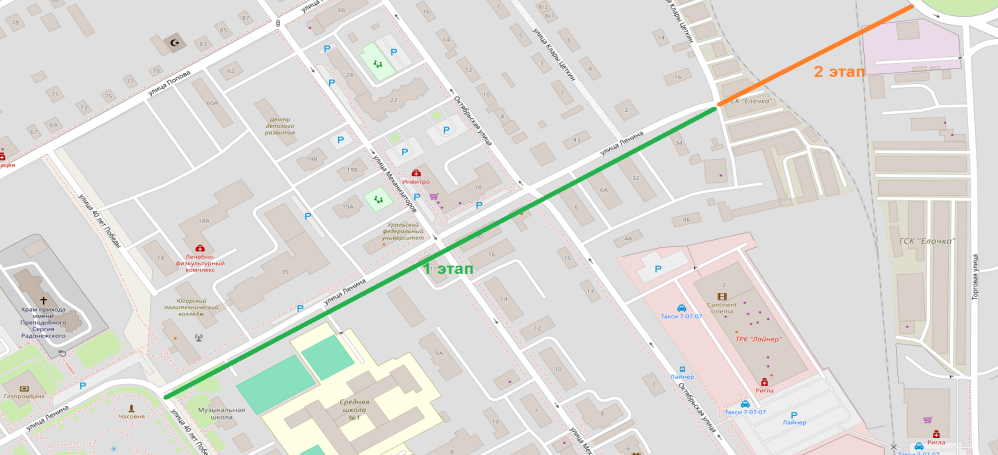 4. Исходные данные для проектирования4.1. Постановление администрации города Югорска №3-п от 11.01.2024 «О внесении изменений в постановление администрации города Югорска от 01.07.2010 №1185 «Об утверждении перечня автомобильных дорог местного значения»;4.2 Постановление администрации города Югорска «Об утверждении проекта планировки и проект межевания территории улицы Ленина в городе Югорске» №184-п от 07.02.2024;4.3. Письмо АО «Газпром газораспределение Север» от 26.01.2024 №ГХ-И/40/24 о наличии сетей газораспределения на земельном участке, отведенном под реконструкцию автомобильной дороги;4.4. Письмо ООО «Газпром трансгаз Югорск» от 01.02.2024 №28/002/17-00071 о наличии сетей связи на земельном участке, отведенном под реконструкцию автомобильной дороги;4.5. Письмо МУП «Югорскэнергогаз» от 22.01.2024 №08/230 о наличии сетей тепловодоснабжения и водоотведения на земельном участке, отведенном под реконструкцию автомобильной дороги;4.6. Письмо ООО «ЮРЭСК» Советский филиал от 22.01.2024 №77 о наличии сетей электроснабжения на отведенном земельном участке;4.7. Проектная документация по объекту Реконструкция автомобильной дороги «Улица 40 лет Победы в городе Югорске»», разработанная в 2017 году ООО «ТехноСтройПроект»;4.8. Технический паспорт автомобильной дороги местного значения, принадлежащей муниципальному образованию городской округ Югорск;5. Требования к выполнению инженерных изысканий5.1. Виды инженерных изысканий подлежащих выполнению:Инженерно-геологические изыскания;Инженерно-геодезические изыскания;Инженерно-экологические изыскания;Инженерно-гидрометеорологические изыскания.5.2. К полевым работам приступить после согласования Программы изысканий Муниципальным заказчиком.5.3. Программа изысканий должна соответствовать требованиям настоящего задания, содержать обоснование необходимости выполнения отдельных видов инженерных изысканий, состав, объем и методы их выполнения, учитывать сложность топографических, инженерно-геологических, экологических, гидрологических, метеорологических и климатических условий территории, на которой будет осуществляться реконструкция автомобильной дороги, степень изученности указанных условий. Необходимость выполнения отдельных видов инженерных изысканий, состав, объем и метод их выполнения устанавливаются с учетом требований технических регламентов. В составе программы разработать календарный график выполнения работ, в котором предусмотреть этапы согласования с Муниципальным заказчиком промежуточных результатов изысканий, в т.ч. вариантов проложения трассы автомобильной дороги.5.4. Требования к точности, составу, сдаче отчетов о выполненных изыскательских работах принять на основе положений СНиП 11-02-96, а также СП 11-104-97, СП 11-105-97, ч.1-4, СП 11-103-97, СП 11-102-97, СП 11-109-98.5.5. К проектированию приступить после сдачи Муниципальному заказчику трассы и отчета по выполненным инженерным изысканиям. Трассировку автомобильной дороги сдать Муниципальному заказчику по акту.5.6. Отчет о выполненных инженерных изысканиях должен содержать материалы в текстовой форме и графической формах и отражать сведения о задачах инженерных изысканий, о местоположении территории, на которой планируется осуществлять строительство автомобильной дороги, о видах, об объеме, о способах и о сроках проведения работ по выполнению инженерных изысканий в соответствии с программой инженерных изысканий, о качестве выполненных инженерных изысканий, о результатах комплексного изучения природных и техногенных условий указанной территории, в том числе о результатах изучения, оценки и прогноза возможных изменений природных и техногенных условий указанной территории применительно к автомобильной дороге при осуществлении и после завершения реконструкции объекта, о результатах оценки влияния реконструкции такого объекта на другие объекты капитального строительства.5.7. Знаки, позволяющие вынести на местность ось проектируемой дороги, и репера высотных отметок сдать Муниципальному заказчику по акту до начала проектирования. Все знаки должны быть установлены вдоль границы участка строительных работ, четко обозначены для исключения неумышленного уничтожения, позволять однозначно идентифицировать закрепляемый пункт.5.8. Все материалы инженерных изысканий выдать в объеме согласно разделу 14 п.14.3 и п.14.4  настоящего задания на проектирование.6. При разработке проектной документации и рабочей документации6.1. Выполнить сбор исходных данных для проектирования.6.2. Получить технические условия от владельцев коммуникаций, попадающих в зону строительства, согласовать проектную документацию с организациями, технические условия которых получены. Обосновать затраты на перенос сооружений и инженерных коммуникаций. 6.3. Разработать схемы расположения земельных участков, занимаемых постоянной и временной полосами отвода и их описания. 6.4. Разработать планы автомобильной дороги в границах придорожных полос в М 1:5000 (1:2000, для сложных мест 1:500, 1:200) и оцифровать их в формате MapInfo Professional.6.5. Разработать проектную документацию в составе, достаточном для принятия технических решений и параметров, предусмотренных настоящим заданием, обоснования объемов и сметной стоимости объекта, подготовки документов для осуществления процедур предоставления земельных участков для размещения и дальнейшей эксплуатации объекта.6.6. Обосновать площади земельных участков, необходимых: для складирования некондиционных грунтов из выемок; размещения объектов, входящих в инфраструктуру автомобильной дороги.6.7. Обосновать размер затрат на компенсацию за изымаемый земельный участок и выкуп недвижимости для муниципальных нужд путем заключения договора на имущественно-правовую инвентаризацию объектов, попадающих под реконструкцию автомобильной дороги, их оценку и экспертизу отчета оценщика.6.8. При определении размера возмещения учитывать рыночную стоимость земельного участка, право собственности, на который подлежит прекращению или рыночную стоимость иных прав на земельный участок, подлежащих прекращению, и
убытки, причинённые изъятием такого земельного участка, в том числе упущенная выгода.6.9. Учесть в сметной документации на реконструкцию автомобильной дороги стоимость обязательств в виде компенсации собственнику в связи с изъятием земельного участка и выкупа недвижимости для муниципальных нужд.6.10. Разработать рабочую документацию состав согласовать с Муниципальным заказчиком.6.11. Предусмотреть устройство «остановочных карманов» (при необходимости), велосипедных дорожек (при необходимости) и искусственных дорожных неровностей, а также установку светофорных групп и павильонов для ожидания общественного транспорта (при необходимости).6.12. Разработать проектные решения по отводу ливневых, талых, поливомоечных и поверхностных вод по уклону планируемого рельефа участка (лотки с решетками и сброс в дренажные колодцы).6.13. Предусмотреть вынос (демонтаж, перекладку, сохранность) существующих инженерных коммуникаций из под пятна проезжей части проектируемого участка автомобильной дороги. 6.14. Предусмотреть установки наружного освещения и устройства управления ими. Светильники принять уличные  светодиодные. Технологическое присоединение к сетям электроснабжения учесть на каждом этапе реконструкции объекта. Произвести расчет нагрузок и разработать план расположения энергопринимающих устройств с указанием на нем предполагаемых точек присоединения к сетям электроснабжения. Получить письменное согласование раздела проектной документации от сетевой организации о соответствии его техническим условиям.7. Технические параметры:7.1. Категория дороги7.2. Ширина улично-дорожного коридора в красных линиях, м7.3. Протяженность дорожного полотна, м 7.4. Общее количество полос движения 7.5. Количество полос в одном направлении7.6. Ширина полос дорожного полотна в одном направлении, м7.7. Площадь покрытия дорожного полотна, м27.8. Тип покрытия дорожного полотна7.9. Количество карманов для остановки общественного пассажирского транспорта, в том числе:- сохраняемых- реконструируемых- проектируемых7.10. Ширина пешеходного тротуара, м7.11. Площадь покрытия тротуарной части, м27.12. Протяженность тротуара, мУлица районного значения15-26180641-23,25-3,5020628Капитальный, усовершенствованный1-21,5 и 2,25808433848. Требования к составу работ и содержанию проектной документации8.1. Проектную документацию разработать в соответствии с разделом III Положения о составе разделов проектной документации и требованиях к их содержанию, утвержденного постановлением Правительства РФ от 16.02.2008 №87.8.2. Выполнить единый план дороги в масштабе 1:2000 с сохранением существующей ситуации (высотные отметки, опоры ЛЭП, подземные коммуникации - в пределах их охранных зон до границ придорожных полос, и т.д.) и нанесением всех проектных решений: ось, кромка, бровка, заложение откоса, подошва насыпи, кювет с откосами, съезды с откосами, искусственные сооружения, переустройство подземных и надземных коммуникаций с расстановкой опор ЛЭП и т.д.8.3. В составе проектной документации разработать схемы расположения земельных участков, предоставляемых для строительства и дальнейшей эксплуатации объекта; разработать планы земельных участков, с размещенными на них дорожными объектами, в том числе в цифровом виде в формате ПО MapInfo Professional в масштабе 1:2000.8.4. Разработать сметную документацию ресурсно-индексным методом определения сметной стоимости строительства с одновременным использованием информации о текущих ценах строительных ресурсов, размещенных в федеральной государственной информационной системе ценообразования в строительстве. Сметные расчеты разработать на основании проектной и (или) иной технической документации, ведомостей объемов работ с указанием наименований работ, их единиц измерения и количества, ссылок на чертежи и спецификации, расчета объемов работ и расхода материальных ресурсов (с приведением формул расчета), а также иных исходных данных, необходимых для определения сметной стоимости строительства. При использовании обосновывающих документов из открытых источников, прайс-листы должны быть подписаны уполномоченным лицом Муниципального заказчика. При разработке сметной документации использовать комплекс, прошедший сертификацию соответствия в порядке, установленном Федеральным законом «О техническом регулировании» (принять программный комплекс «Гранд-смета»). Обосновать затраты на погрузку и вывоз строительного мусора. Учесть непредвиденные затраты в размере 3% и утилизацию строительного мусора.8.5 Раздел "Обеспечение видеонаблюдения за ходом строительства линейного объекта сосредоточенных видов работ" (в случае если объект находится в границах населенных пунктов, при условии обеспечения технической возможности передачи данных по технологии 4G, LTE).8.6 Проектная документация не должна содержать указания на знаки обслуживания, фирменные наименования, патенты, полезные модели, промышленные образцы, наименование места происхождения товара или наименование производителя.8.7. В составе сметной документации выделить затраты на новое строительство и переустройство объектов, подлежащих передаче на баланс сторонних организаций.8.8. Продолжительность строительства обосновать проектом организации строительства.8.9.Протяженность этапов строительства обосновать при разработке проектной документации.8.10. Согласовать проектные  решения с Муниципальным заказчиком, с территориальным подразделением Госавтоинспекции (ОГИБДД ОМВД России по городу Югорску ХМАО – Югры), а также с эксплуатирующими сети инженерно-технического обеспечения организациями.8.11. Проектная организация по поручению Муниципального заказчика предоставляет проектную документацию в АУ Ханты-Мансийского автономного округа - Югры «Управление государственной экспертизы проектной документации и ценообразования в строительстве» в полном объеме для проведения государственной экспертизы, включая смету на строительство объекта и результаты инженерных изысканий, ведет работу по снятию замечаний экспертных органов. Государственная экспертиза проводится в соответствии со статьей 49 Градостроительного кодекса Российской Федерации; частью 1 статьи 46 Федерального закона от 27.12.2002г. №184-ФЗ «О техническом регулировании»; постановлением Правительства РФ от 05.03.2007г. №145 «О порядке организации и проведения государственной экспертизы проектной документации и результатов инженерных изысканий. Проектная организация самостоятельно ведет работу по снятию замечаний экспертного органа. Информация о ходе рассмотрения и согласования представляется проектной организацией Муниципальному заказчику с приложением писем экспертного органа. Затраты на проведение государственной экспертизы, включая смету на строительство объекта и результаты инженерных изысканий объекта капитального строительства, несёт проектная организация. В случае получения отрицательного заключения от АУ Ханты-Мансийского автономного округа-Югры «Управление государственной экспертизы проектной документации и ценообразования в строительстве», затраты по повторной экспертизе несет проектная организация.9. Требования к оформлению и сдаче проектной документацииПроектную и рабочую документацию оформить в соответствии с ГОСТ Р 21.101-2020 «Система проектной документации для строительства. Основные требования к проектной и рабочей документации». Выделить в отдельные тома и книги:программу производства инженерных изысканий;отчет о выполненных инженерных изысканиях;том «Документы согласований»;том «Переустройство коммуникаций»:отдельные книги по каждому владельцу;том «Рабочая документация» (чертежи и ведомости); том «Обеспечение видеонаблюдения за ходом строительства линейного объекта сосредоточенных видов работ»;том «Проект организации дорожного движения».Состав разрабатываемой документации согласовать с Муниципальным заказчиком.Цифровые планы М 1:2000 в формате ПО MapInfo Professional(9,5) и проектную документацию в формате (dwg, PDF) передать Муниципальному заказчику на USB-флеш-накопителе или CD-диске10. Год начала строительства2026 год11. Необходимость выполнения научно-исследовательских работНе требуется 12. Вид надзора за строительными работами12.1 Авторский надзор по отдельному заданию и договору.12.2. Строительный надзор (технический контроль) по отдельному договору.13. Сроки окончания разработки проектной документации25 ноября 2024 года14. Количество экземпляров передаваемых Техническому заказчику14.1. Проектная документация - 5 экз. на бумаге; 14.2. Рабочая документация  - 4 экз. на бумаге;14.3. Программа инженерных изысканий - 2 экз. на бумаге;14.4. Отчет по выполненным инженерным изысканиям 4 экз. на бумаге; 14.5. Проектная документация, рабочая документация, отчеты в текстовой и графической форме по выполненным инженерным изысканиям, программа инженерных изысканий, предоставляются в электронном виде (1 экземпляр) 1CD-диск или USB flashdrive.15. Предельная стоимость строительства, реконструкцииОпределить стоимость реконструкции линейного объекта с применением укрупненных нормативов цены строительства, а при их отсутствии – с учетом  документально подтвержденных сведений о сметной стоимости объектов аналогичных по назначению, проектной мощности.16. Требования  к сдаче проектной документации, сформированной в форме электронного документаПредусмотреть разработку электронной версии проектной документации в соответствии с требованиями  приказа Минстроя России от 12.05.2017 №783/пр17. Необходимость проведения согласований на этапе выполнения проектных работВсе необходимые согласования проектной документации с заинтересованными организациями выполняются Подрядчиком в объёме требований действующих нормативно-правовых документов при участии Муниципального заказчика18. Стадийность проектированияОбследование и обмерные работы (при необходимости);Инженерные изыскания; Проектная документация;Государственная экспертиза проектной документации, включая смету и результаты инженерных изысканий;Рабочая документация.19. Требования о применении технологий информационного моделированияПроектные решения разработать в трехмерной информационной модели объекта в объеме, закрепленном соответствующей XML-схемой в соответствии с:- ГОСТ Р 10.0.03-2019 «Система стандартов информационного моделирования зданий и сооружений. Информационное моделирование в строительстве. Справочник по обмену информацией. Часть 1. Методология и формат»;- ГОСТ Р 57563-2017 «Моделирование информационное в строительстве. Основные положения по разработке стандартов информационного моделирования зданий и сооружений»;- ГОСТ Р 57311-2016 «Моделирование информационное в строительстве. Требования к эксплуатационной документации объектов завершенного строительства»;- ГОСТ Р 10.0.06-2019/ИСО 12006-3:2007 «Система стандартов информационного моделирования зданий и сооружений. Строительство зданий. Структура информации об объектах строительства. Часть 3. Основы обмена объектно-ориентированной информацией»;- СП 333.1325800.2020 «Информационное моделирование в строительстве. Правила формирования информационной модели объектов на различных стадиях жизненного цикла»;- СП 331.1325800.2017 «Информационное моделирование в строительстве. Правила обмена между информационными моделями, объектов и моделями, используемыми в программных комплексах»;- СП 404.1325800.2018 «Информационное моделирование в строительстве. Правила разработки планов проектов, реализуемых с применение технологии информационного моделирования». Информационная модель (ИМ) объекта по всем уровням должна содержать совокупность взаимосвязанных инженерно-технических и инженерно-технологических данных об объекте реконструкции, представленных в цифровом объектно-пространственном виде, обеспечивающих полноту сведений, предусмотренных действующими нормами, внутренними Регламентами и в объеме, достаточном для реконструкции и ввода объекта в эксплуатацию. Информационная модель объекта может быть выполнена в системе автоматизированного проектирования, поддерживающих технологии «открытых систем» и обеспечивающих достаточный функционал информационного моделирования, для выполнения всех требований, установленных действующими нормами.Моделирование всех объектов должно производиться в соответствие с их истинными размерами в масштабе 1:1 в метрической системе измерений (мм, м2, м3). Не допускается неточное построение элементов Информационной Модели, с последующим округлением размерных значений. Точность размеров не менее 0,000 знаков. Модель должна обеспечивать гибкость внесения изменений. Все элементы информационной Модели должны быть строго классифицированы по категориям и типам. Объектно-пространственное отображение Информационной модели не должно содержать неклассифицированные элементы. Все элементы и объекты информационной модели должны иметь реальные размеры, соответствующие требованиям к геометрической детализации элементов ЦИМ. Элементы модели должны содержать атрибутивную информацию по материалам, техническим  и технологическим характеристикам, производителям, маркировкам и артикулам и объеме требований к атрибутивному составу элементов ИМ в соответствии с действующими нормами. Структура ИМ должна иметь разбивку (группировку) на функциональные части. В структуре ИМ наименования разделов проекта и инженерных систем должны соответствовать наименованиям и обозначениям в ПД.Информационная модель (в проприетарном формате) должна обеспечивать:- автоматизированное обновление графических частей проектной/рабочей документации, при внесении изменений в Информационную Модель.- получению из ИМ объемов, достаточных для формирования проектно-сметной документации, рабочей документации реконструкции, вводу объекта в эксплуатацию и последующую эксплуатацию.- обеспечение полного комплекса работ (в т.ч. необходимых изысканий), предусмотренного заданием на проектирование, заданием на разработку ИМ и выгрузку из нее проектной рабочей документации в пределах установленной цены.Обязательное требование к документации, выпущенной в чертежном виде, – полное соответствии ИМ, являющейся единственным источником актуализированной и достоверной информации.Все разделы, выгруженные из ИМ, должны соответствовать ГОСТ Р 21. 101-2020.  Все сформированные из модели ортогональные виды должны корректно отображать спроектированные объект. Технические решения разрабатываемых разделов в рамках проекта должны быть пространственно-скоординированы и согласованы между собой, а также проверены с использованием специализированных программных инструментов (комплексов) перед передачей Муниципальному заказчику.№ п/п  Наименование работДоля от общего объема работ, %Стоимость работ с НДС либо без НДС, руб.12341Инженерно-геологические изыскания92Инженерно-геодезические изыскания93Инженерно-экологические изыскания54Инженерно-гидрометеорологические изыскания55Проектная документация306Получение положительного заключения государственной экспертизы, включая смету и результаты инженерных изысканий207Рабочая документация208Согласование с территориальным подразделением Госавтоинспекции (ОГИБДД ОМВД России по городу Югорску ХМАО – Югры), а также с эксплуатирующими сети инженерно-технического обеспечения организациями2 ВСЕГО:100